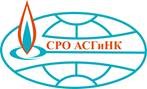 САМОРЕГУЛИРУЕМАЯ ОРГАНИЗАЦИЯАССОЦИАЦИЯ СТРОИТЕЛЕЙ ГАЗОВОГО И НЕФТЯНОГО КОМПЛЕКСОВ(СРО АСГиНК)ПРИСУТСТВОВАЛИ:Пономаренко Дмитрий Владимирович – Председатель Контрольной ко миссии;Скурихин Владимир Александрович – зам председателя Контрольной комиссии;Велентеенко Анатолий Михайлович;Воробей Олег Михайлович;Карпухин Александр Анатольевич;Федоров Александр Александрович.Приглашенные:Летаев Андрей Евгеньевич – Заместитель генерального директора СРО АСГиНК;Ревин Анатолий Иванович – Главный специалист Контрольно-экспертного управления СРО АСГиНК;Пысина Людмила Анатольевна – Начальник финансово-экономического управления СРО АСГиНК.Кворум имеется.Заседание Контрольной комиссии Саморегулируемой организации Ассоциация строителей газового и нефтяного комплексов правомочно.Председательствовал – Пономаренко Дмитрий Владимирович.Секретарь – Карпухин Александр Анатольевич.ПОВЕСТКА ДНЯ:О рассмотрении документов, предоставленных строительными организациями для вступления в Ассоциацию.СЛУШАНИЯ:1. По данному вопросу повестки дня – докладчик В.А. Скурихин.В.А. Скурихин предложил Контрольной комиссии:- рассмотреть документы, предоставленные строительными организациями для вступления в члены Ассоциации, как соответствующие требованиям Градостроительного кодекса РФ и Положению о членстве в СРО АСГиНК, в том числе о требованиях к членам Ассоциации о размере, порядке расчета и уплаты вступительного взноса, членских и иных взносов;- рекомендовать Совету Ассоциации принять в члены, в соответствии с предоставленными заявлениями о вступлении:Наименование организации: Общество с ограниченной ответственностью                      "Ижстрой инвест"Голосование:По данному вопросу повестки дня решили:Документы, представленные вышеуказанными строительными организациями для вступления в члены Ассоциации, признать соответствующими требованиям Градостроительного кодекса РФ и Положению о членстве в СРО АСГиНК, в том числе о требованиях к членам Ассоциации о размере, порядке расчета и уплаты вступительного взноса, членских и иных взносов.Рекомендовать Совету Ассоциации принять в члены Ассоциации:Общество с ограниченной ответственностью "Ижстрой инвест".ПОВЕСТКА ДНЯ ИСЧЕРПАНА.Заседание Контрольной комиссии Саморегулируемой организации Ассоциация строителей газового и нефтяного комплексов закрыто.ПРОТОКОЛ ЗАСЕДАНИЯ КОНТРОЛЬНОЙ КОМИССИИПРОТОКОЛ ЗАСЕДАНИЯ КОНТРОЛЬНОЙ КОМИССИИПРОТОКОЛ ЗАСЕДАНИЯ КОНТРОЛЬНОЙ КОМИССИИ«30» августа 2022 г.Москва№ 237Номер в реестре СРО08650865ИНН 77512281927751228192775122819277512281927751228192ОГРН12277004404401227700440440122770044044012277004404401227700440440Юридический адрес108814, г.Москва, пос.Сосенское, п.Коммунарка, ул.Александры Монаховой, д.46, стр.2, пом.408108814, г.Москва, пос.Сосенское, п.Коммунарка, ул.Александры Монаховой, д.46, стр.2, пом.408108814, г.Москва, пос.Сосенское, п.Коммунарка, ул.Александры Монаховой, д.46, стр.2, пом.408108814, г.Москва, пос.Сосенское, п.Коммунарка, ул.Александры Монаховой, д.46, стр.2, пом.408108814, г.Москва, пос.Сосенское, п.Коммунарка, ул.Александры Монаховой, д.46, стр.2, пом.408108814, г.Москва, пос.Сосенское, п.Коммунарка, ул.Александры Монаховой, д.46, стр.2, пом.408Фактический адрес108814, г.Москва, пос.Сосенское, п.Коммунарка, ул.Александры Монаховой, д.46, стр.2, пом.408108814, г.Москва, пос.Сосенское, п.Коммунарка, ул.Александры Монаховой, д.46, стр.2, пом.408108814, г.Москва, пос.Сосенское, п.Коммунарка, ул.Александры Монаховой, д.46, стр.2, пом.408108814, г.Москва, пос.Сосенское, п.Коммунарка, ул.Александры Монаховой, д.46, стр.2, пом.408108814, г.Москва, пос.Сосенское, п.Коммунарка, ул.Александры Монаховой, д.46, стр.2, пом.408108814, г.Москва, пос.Сосенское, п.Коммунарка, ул.Александры Монаховой, д.46, стр.2, пом.408Почтовый адрес108814, г.Москва, пос.Сосенское, п.Коммунарка, ул.Александры Монаховой, д.46, стр.2, пом.408108814, г.Москва, пос.Сосенское, п.Коммунарка, ул.Александры Монаховой, д.46, стр.2, пом.408108814, г.Москва, пос.Сосенское, п.Коммунарка, ул.Александры Монаховой, д.46, стр.2, пом.408108814, г.Москва, пос.Сосенское, п.Коммунарка, ул.Александры Монаховой, д.46, стр.2, пом.408108814, г.Москва, пос.Сосенское, п.Коммунарка, ул.Александры Монаховой, д.46, стр.2, пом.408108814, г.Москва, пос.Сосенское, п.Коммунарка, ул.Александры Монаховой, д.46, стр.2, пом.408Генеральный директорСидорцов Дмитрий ВикторовичСидорцов Дмитрий ВикторовичСидорцов Дмитрий ВикторовичСидорцов Дмитрий ВикторовичСидорцов Дмитрий ВикторовичСидорцов Дмитрий ВикторовичДата создания ЮЛ/ИП25070720222022Уставной капитал100 000100 000100 000100 000100 000руб.УчредителиООО «Газпром Межрегионгаз Санкт-Петербург»ООО «Газпром Межрегионгаз Санкт-Петербург»ООО «Газпром Межрегионгаз Санкт-Петербург»ООО «Газпром Межрегионгаз Санкт-Петербург»ООО «Газпром Межрегионгаз Санкт-Петербург»ООО «Газпром Межрегионгаз Санкт-Петербург»Осуществляет строительство, реконструкцию, капитальный ремонтХХобъектов капитального строительства, реконструкции и капитального ремонта (кроме особо опасных и технически сложных объектов, объектов использования атомной энергии); объектов капитального строительства, реконструкции и капитального ремонта (кроме особо опасных и технически сложных объектов, объектов использования атомной энергии); объектов капитального строительства, реконструкции и капитального ремонта (кроме особо опасных и технически сложных объектов, объектов использования атомной энергии); объектов капитального строительства, реконструкции и капитального ремонта (кроме особо опасных и технически сложных объектов, объектов использования атомной энергии); Осуществляет строительство, реконструкцию, капитальный ремонтХХобъектов капитального строительства, реконструкции и капитального ремонта, включая особо опасные и технически сложные объекты капитального строительства (кроме объектов использования атомной энергии);объектов капитального строительства, реконструкции и капитального ремонта, включая особо опасные и технически сложные объекты капитального строительства (кроме объектов использования атомной энергии);объектов капитального строительства, реконструкции и капитального ремонта, включая особо опасные и технически сложные объекты капитального строительства (кроме объектов использования атомной энергии);объектов капитального строительства, реконструкции и капитального ремонта, включая особо опасные и технически сложные объекты капитального строительства (кроме объектов использования атомной энергии);Осуществляет строительство, реконструкцию, капитальный ремонт------объектов капитального строительства, реконструкции и капитального ремонта, включая особо опасные и технически сложные объекты капитального строительства, объекты использования атомной энергииобъектов капитального строительства, реконструкции и капитального ремонта, включая особо опасные и технически сложные объекты капитального строительства, объекты использования атомной энергииобъектов капитального строительства, реконструкции и капитального ремонта, включая особо опасные и технически сложные объекты капитального строительства, объекты использования атомной энергииобъектов капитального строительства, реконструкции и капитального ремонта, включая особо опасные и технически сложные объекты капитального строительства, объекты использования атомной энергииУровень ответственности в компенсационном фонде возмещения вреда------до 60 млн руб.            (1 уровень ответственности)    до 60 млн руб.            (1 уровень ответственности)    до 60 млн руб.            (1 уровень ответственности)    до 60 млн руб.            (1 уровень ответственности)    Уровень ответственности в компенсационном фонде возмещения вреда------до 500 млн руб.          (2 уровень ответственности)до 500 млн руб.          (2 уровень ответственности)до 500 млн руб.          (2 уровень ответственности)до 500 млн руб.          (2 уровень ответственности)Уровень ответственности в компенсационном фонде возмещения вреда------до 3 млрд руб.            (3 уровень ответственности)до 3 млрд руб.            (3 уровень ответственности)до 3 млрд руб.            (3 уровень ответственности)до 3 млрд руб.            (3 уровень ответственности)Уровень ответственности в компенсационном фонде возмещения вредаХХдо 10 млрд руб.          (4 уровень ответственности)до 10 млрд руб.          (4 уровень ответственности)до 10 млрд руб.          (4 уровень ответственности)до 10 млрд руб.          (4 уровень ответственности)Уровень ответственности в компенсационном фонде возмещения вреда------10 млрд руб. и более  (5 уровень ответственности)10 млрд руб. и более  (5 уровень ответственности)10 млрд руб. и более  (5 уровень ответственности)10 млрд руб. и более  (5 уровень ответственности)Уровень ответственности в компенсационном фонде обеспечения договорных обязательств------до 60 млн руб.            (1 уровень ответственности)    до 60 млн руб.            (1 уровень ответственности)    до 60 млн руб.            (1 уровень ответственности)    до 60 млн руб.            (1 уровень ответственности)    Уровень ответственности в компенсационном фонде обеспечения договорных обязательств------до 500 млн руб.          (2 уровень ответственности)до 500 млн руб.          (2 уровень ответственности)до 500 млн руб.          (2 уровень ответственности)до 500 млн руб.          (2 уровень ответственности)Уровень ответственности в компенсационном фонде обеспечения договорных обязательств------до 3 млрд руб.            (3 уровень ответственности)до 3 млрд руб.            (3 уровень ответственности)до 3 млрд руб.            (3 уровень ответственности)до 3 млрд руб.            (3 уровень ответственности)Уровень ответственности в компенсационном фонде обеспечения договорных обязательств------до 10 млрд руб.          (4 уровень ответственности)до 10 млрд руб.          (4 уровень ответственности)до 10 млрд руб.          (4 уровень ответственности)до 10 млрд руб.          (4 уровень ответственности)Уровень ответственности в компенсационном фонде обеспечения договорных обязательств------10 млрд руб. и более  (5 уровень ответственности)10 млрд руб. и более  (5 уровень ответственности)10 млрд руб. и более  (5 уровень ответственности)10 млрд руб. и более  (5 уровень ответственности)Наличие свидетельства о членстве:Наличие свидетельства о членстве:Наличие свидетельства о членстве:Наличие свидетельства о членстве:Наличие свидетельства о членстве:нетнет«ЗА»6 голосов«ПРОТИВ»0 голосов«ВОЗДЕРЖАЛОСЬ»0 голосовПредседатель Контрольной комиссииПономаренко Дмитрий ВладимировичСекретарьКонтрольной комиссииКарпухин Александр Анатольевич